Sciences CM1/CM2 - Le système solaire 1Sur cette feuille, cherche les informations dans le document vidéo, puis complète le texte suivant.Le soleil est au centre du système ............................................ , cela signifie que plusieurs planètes .............................................. autour de lui.En tout, il y en a .............................. : ................................................... ........................................................................................................... .Le chemin qu’elles empruntent quand elles tournent autour du soleil s’appelle l’........................................ .Sciences CM1/CM2 - Le système solaire 1Sur cette feuille, cherche les informations dans le document vidéo, puis complète le texte suivant.Le soleil est au centre du système ............................................ , cela signifie que plusieurs planètes .............................................. autour de lui.En tout, il y en a .............................. : ................................................... ........................................................................................................... .Le chemin qu’elles empruntent quand elles tournent autour du soleil s’appelle l’........................................ .Sciences CM1/CM2 - Le système solaire 1Sur cette feuille, cherche les informations dans le document vidéo, puis complète le texte suivant.Le soleil est au centre du système ............................................ , cela signifie que plusieurs planètes .............................................. autour de lui.En tout, il y en a .............................. : ................................................... ........................................................................................................... .Le chemin qu’elles empruntent quand elles tournent autour du soleil s’appelle l’........................................ .Sciences CM1/CM2 - Le système solaire 1 CorrigéSur cette feuille, cherche les informations dans le document vidéo, puis complète le texte suivant.Le soleil est au centre du système solaire, cela signifie que plusieurs planètes tournent autour de lui.En tout, il y en a huit : Mercure, Venus, Terre, Mars, Jupiter, Saturne, Uranus, Neptune.Le chemin qu’elles empruntent quand elles tournent autour du soleil s’appelle l’orbite.Sciences CM1/CM2 - Le système solaire 1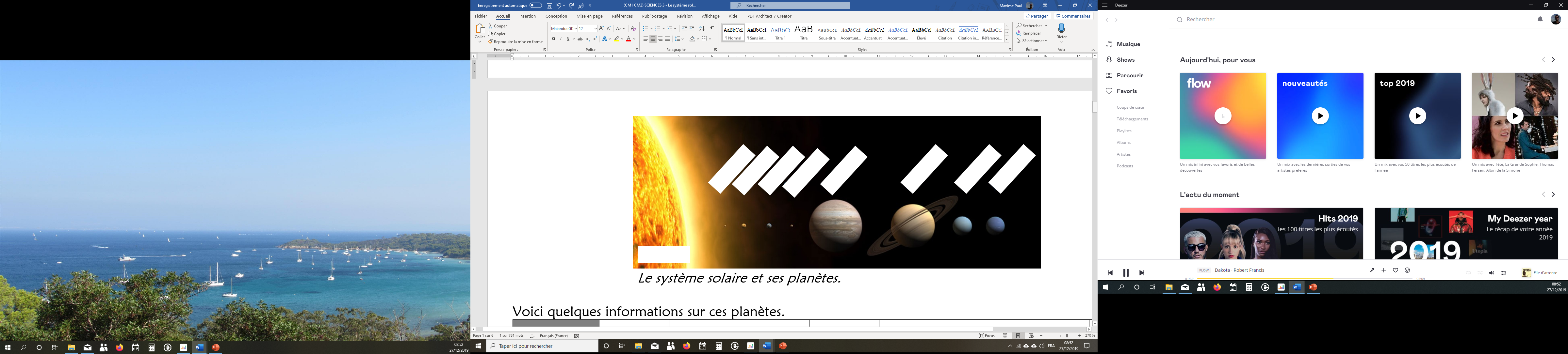 Sciences CM1/CM2 - Le système solaire 1Sciences CM1/CM2 - Le système solaire 1Sciences CM1/CM2 - Le système solaire 2Sur cette feuille, cherche les informations et complète le tableau.Pour effectuer les recherches, connecte-toi au site internet Vikidia.ASciences CM1/CM2 - Le système solaire 2Sur cette feuille, cherche les informations et complète le tableau.Pour effectuer les recherches, connecte-toi au site internet Vikidia.BSciences CM1/CM2 - Le système solaire 2 CorrigéSur cette feuille, cherche les informations et complète le tableau.Pour effectuer les recherches, connecte-toi au site internet Vikidia.ASciences CM1/CM2 - Le système solaire 2Sur cette feuille, cherche les informations et complète le tableau.Pour effectuer les recherches, connecte-toi au site internet Vikidia.BSciences CM1/CM2 - Le système solaire 2Sciences CM1/CM2 - Le système solaire 2Sciences CM1/CM2 - Le système solaire 2Sciences CM1/CM2 - Le système solaire 2 CorrigéCM1/CM2Le système solaireLe système solaire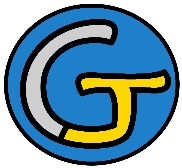 Découverte du mondeSciencesLe système solaireLe système solaireCompétences :- Mettre en œuvre des observations et des expériences pour caractériser un échantillon dematière.	 La matière à grande échelle : Terre, planètes, Univers.- Situer la Terre dans le système solaire.	 Le Soleil, les planètes.	 Position de la Terre dans le système solaire.- Décrire les mouvements de la Terre (rotation sur elle-même et alternance jour-nuit, autourdu Soleil et cycle des saisons).	 Les mouvements de la Terre sur elle-même et autour du Soleil.- Représentations géométriques de l’espace et des astres (cercle, sphère).Compétences :- Mettre en œuvre des observations et des expériences pour caractériser un échantillon dematière.	 La matière à grande échelle : Terre, planètes, Univers.- Situer la Terre dans le système solaire.	 Le Soleil, les planètes.	 Position de la Terre dans le système solaire.- Décrire les mouvements de la Terre (rotation sur elle-même et alternance jour-nuit, autourdu Soleil et cycle des saisons).	 Les mouvements de la Terre sur elle-même et autour du Soleil.- Représentations géométriques de l’espace et des astres (cercle, sphère).Compétences :- Mettre en œuvre des observations et des expériences pour caractériser un échantillon dematière.	 La matière à grande échelle : Terre, planètes, Univers.- Situer la Terre dans le système solaire.	 Le Soleil, les planètes.	 Position de la Terre dans le système solaire.- Décrire les mouvements de la Terre (rotation sur elle-même et alternance jour-nuit, autourdu Soleil et cycle des saisons).	 Les mouvements de la Terre sur elle-même et autour du Soleil.- Représentations géométriques de l’espace et des astres (cercle, sphère).Compétences :- Mettre en œuvre des observations et des expériences pour caractériser un échantillon dematière.	 La matière à grande échelle : Terre, planètes, Univers.- Situer la Terre dans le système solaire.	 Le Soleil, les planètes.	 Position de la Terre dans le système solaire.- Décrire les mouvements de la Terre (rotation sur elle-même et alternance jour-nuit, autourdu Soleil et cycle des saisons).	 Les mouvements de la Terre sur elle-même et autour du Soleil.- Représentations géométriques de l’espace et des astres (cercle, sphère).Objectifs notionnels : Savoir ce qu’est le système solaire. Connaître le nom des planètes du système solaire. Connaître des informations sur le mouvement des planètes dans le système solaire.Objectifs notionnels : Savoir ce qu’est le système solaire. Connaître le nom des planètes du système solaire. Connaître des informations sur le mouvement des planètes dans le système solaire.Objectifs méthodologiques :  Chercher des informations dans un document vidéo. Effectuer une recherche sur internet.Objectifs méthodologiques :  Chercher des informations dans un document vidéo. Effectuer une recherche sur internet.Leçon(s) correspondante(s) :SCIENCES 3 Le système solaireLeçon(s) correspondante(s) :SCIENCES 3 Le système solaireLeçon(s) correspondante(s) :SCIENCES 3 Le système solaireLeçon(s) correspondante(s) :SCIENCES 3 Le système solaireSéquenceSéquenceSéquenceSéquenceSéance 1 La voie lactée et le système solaireObjectifs Séance 2 Les planètes du système solaireObjectifs Séance 1 La voie lactée et le système solaireObjectifs Séance 2 Les planètes du système solaireObjectifs Séance 1 La voie lactée et le système solaireObjectifs Séance 2 Les planètes du système solaireObjectifs Séance 1 La voie lactée et le système solaireObjectifs Séance 2 Les planètes du système solaireObjectifs Le système solaireLe système solaireLe système solaireLe système solaireSéance 1La voie lactée et le système solaireLa voie lactée et le système solaireLa voie lactée et le système solaireObjectifs	 Savoir ce qu’est le système solaire.		 Connaître le nom des planètes du système solaire.		 Chercher des informations dans un document vidéo.Objectifs	 Savoir ce qu’est le système solaire.		 Connaître le nom des planètes du système solaire.		 Chercher des informations dans un document vidéo.Objectifs	 Savoir ce qu’est le système solaire.		 Connaître le nom des planètes du système solaire.		 Chercher des informations dans un document vidéo.Objectifs	 Savoir ce qu’est le système solaire.		 Connaître le nom des planètes du système solaire.		 Chercher des informations dans un document vidéo.Matériel : - Ordinateur et vidéoprojecteur.- Fichier numérique : La voie lactée et le système solaire - Diaporama.- Une feuille d’activité par élève.- Un schéma à compléter par élève.Matériel : - Ordinateur et vidéoprojecteur.- Fichier numérique : La voie lactée et le système solaire - Diaporama.- Une feuille d’activité par élève.- Un schéma à compléter par élève.Aide aux élèves en difficulté :- Aide de l’enseignant.Aide aux élèves en difficulté :- Aide de l’enseignant.Déroulement 							50 minDéroulement 							50 minDéroulement 							50 minTemps- Présentation de la séquence. Diapositives 2 à 3. L’enseignant présente le thème de la nouvelle séquence : l’espace.5- Découverte de l’Univers et des galaxies. Diapositives 4 à 7. En s’appuyant sur le diaporama, l’enseignant explique aux élèves ce que sont l’Univers et les galaxies qui le composent. L’enseignant montre quelques photos de galaxies.5- Présentation de la voie lactée. Diapositives 8 à 11. L’enseignant diffuse une courte vidéo montrant la voie lactée, puis le soleil. L’enseignant montre une image récapitulant le phénomène.5- Activité sur le système solaire. Diapositives 12 à 14. L’enseignant explique l’activité et distribue une feuille à chaque élève. L’enseignant diffuse la vidéo : les élèves complètent le texte.15- Correction collective. Diapositive 15. L’activité est corrigée collectivement au tableau.5- Remplissage du schéma des planètes. Diapositives 16 à 27. Le schéma est complété collectivement.5- Conclusion de la séance. Diapositives 28 à 30. L’enseignant revient sur les notions essentielles abordées lors de cette séance, en interrogeant les élèves, et explique ce qui sera abordé lors de la séance suivante.5- Copie de la leçon. Les élèves copient la leçon.5Le système solaireLe système solaireLe système solaireLe système solaireSéance 2Les planètes du système solaireLes planètes du système solaireLes planètes du système solaireObjectifs	 Connaître le nom des planètes du système solaire.		 Connaître des informations sur le mouvement des planètes dans le système solaire.		 Effectuer une recherche sur internet.Objectifs	 Connaître le nom des planètes du système solaire.		 Connaître des informations sur le mouvement des planètes dans le système solaire.		 Effectuer une recherche sur internet.Objectifs	 Connaître le nom des planètes du système solaire.		 Connaître des informations sur le mouvement des planètes dans le système solaire.		 Effectuer une recherche sur internet.Objectifs	 Connaître le nom des planètes du système solaire.		 Connaître des informations sur le mouvement des planètes dans le système solaire.		 Effectuer une recherche sur internet.Matériel : - Ordinateur et vidéoprojecteur.- Fichier numérique : Les planètes du système solaire - Diaporama.- Une fiche de recherche par élève.- Un tableau à compléter par élève.- Connexion internet (ordinateur ou tablette).Matériel : - Ordinateur et vidéoprojecteur.- Fichier numérique : Les planètes du système solaire - Diaporama.- Une fiche de recherche par élève.- Un tableau à compléter par élève.- Connexion internet (ordinateur ou tablette).Aide aux élèves en difficulté :- Binômes hétérogènes.Aide aux élèves en difficulté :- Binômes hétérogènes.Déroulement 							40 minDéroulement 							40 minDéroulement 							40 minTemps- Rappels de la séance précédente. Diapositives 2 et 3. L’enseignant interroge les élèves sur les points importants de la séance précédente.5- Découverte des deux types de planètes. Diapositives 4 à 8. En s’appuyant sur le diaporama, l’enseignant explique aux élèves la différence entre planètes telluriques et gazeuses, et associe les deux différentes planètes du système solaire à l’une ou l’autre des catégories.5- Présentation des mouvements des planètes. Diapositives 9 à 11. L’enseignant diffuse une courte vidéo montrant les deux mouvements des planètes, et en explique le principe.5- Activité de recherche sur les planètes. Diapositives 12 à 14. L’enseignant explique l’activité de recherche et distribue une feuille à chaque élève. Les élèves sont disposés par groupes de 2 ou 3 élèves, chaque groupe disposant d’une connexion à internet. Les élèves réalisent la recherche.15- Correction collective. Diapositives 15 à 17. L’enseignant distribue le tableau de la leçon à chaque élève. L’activité est corrigée collectivement au tableau ; les élèves remplissent le tableau de la leçon au fur et à mesure.10- Conclusion de la séance. Diapositives 18 à 20. L’enseignant revient sur les notions essentielles abordées lors de cette séance.5- Copie de la leçon. Les élèves copient la leçon.5NomMercureVénusTerreMarsDistance du soleil............................millions de km............................millions de km............................millions de km............................millions de kmDiamètre.............................. km.............................. km.............................. km.............................. kmDurée de la rotation.............................. jours.............................. jours.............................. heures.............................. heuresDurée de la révolution.............................. jours.............................. jours.............................. jours.............................. joursNomJupiterSaturneUranusNeptuneDistance du soleil............................millions de km............................millions de km............................millions de km............................millions de kmDiamètre.............................. km.............................. km.............................. km.............................. kmDurée de la rotation.............................. heures.............................. heures.............................. heures.............................. heuresDurée de la révolution.............................. jours.............................. jours.............................. jours.............................. joursNomMercureVénusTerreMarsDistance du soleil58 millions de km110 millions de km150 millions de km230 millions de kmDiamètre4 900 km12 200 km12 750 km6 760 kmDurée de la rotation58,7 jours243jours23,93 heures24,6 heuresDurée de la révolution88jours225jours365jours687joursNomJupiterSaturneUranusNeptuneDistance du soleil780 millions de km1 400 millions de km2 900 millions de km4 500 millions de kmDiamètre143 000 km12 000 km52 000 km49 000 kmDurée de la rotation9,93 heures10,67 heures17,24 heures16,11 heuresDurée de la révolution4 333 jours10 760 jours30 600 jours60 190 joursNomDistance du soleilmillions de km millions de km millions de km millions de km millions de km millions de km millions de km millions de kmDiamètrekmkmkmkmkmkmkmkmDurée de la rotation*joursjoursheuresheuresheuresheuresheuresheuresDurée de la révolution*joursjoursjoursjoursjoursjoursjoursjoursNomDistance du soleilmillions de km millions de km millions de km millions de km millions de km millions de km millions de km millions de kmDiamètrekmkmkmkmkmkmkmkmDurée de la rotation*joursjoursheuresheuresheuresheuresheuresheuresDurée de la révolution*joursjoursjoursjoursjoursjoursjoursjoursNomDistance du soleilmillions de km millions de km millions de km millions de km millions de km millions de km millions de km millions de kmDiamètrekmkmkmkmkmkmkmkmDurée de la rotation*joursjoursheuresheuresheuresheuresheuresheuresDurée de la révolution*joursjoursjoursjoursjoursjoursjoursjoursNomMercureVénusTerreMarsJupiterSaturneUranusNeptuneDistance du soleil58 millions de km110 millions de km150 millions de km230 millions de km780 millions de km1 400 millions de km2 900 millions de km4 500 millions de kmDiamètre4 900 km12 200 km12 750 km6 760 km143 000 km139 000 km52 000 km49 000 kmDurée de la rotation*58,7 jours243jours23,93 heures24,6 heures9,93 heures10,67 heures17,24 heures16,11 heuresDurée de la révolution*88jours225jours365jours687jours4 333 jours10 760 jours30 600 jours60 190 jours